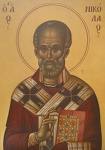 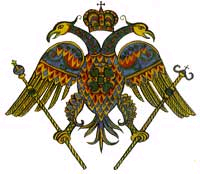 ΙΕΡΟΣ ΝΑΟΣ ΑΓΙΟΥ ΝΙΚΟΛΑΟΥ (ΛΥΚΑΒΗΤΟΥ)ΠΡΟΓΡΑΜΜΑ ΛΕΙΤΟΥΡΓΙΚΗΣ ΖΩΗΣ ΜΑΙΟΣ 2016Εσπερινός : 6.30 μ.μ.Όρθρος     : 6.30 π.μ. ………………………………………………………………………………………………………...02/05/2016  ΔΕΥΤΕΡΑ της Διακαινησίμου     Αγίου μεγαλομάρτυρος Γεωργίου του                                                                               τροπαιοφόρου, Αγίων Ραφαήλ, Νικολάου και                                                                             Ειρήνης.05/05/2016  ΠΕΜΠΤΗ  της Διακαινησίμου   Μεγαλομάρτυρος Ειρήνης, Αγίου Εφραίμ08/05/2016  ΚΥΡΙΑΚΗ του Αντίπασχα         Η ψηλάφησις του Αγίου Αποστόλου Θωμά         15/05/2016  ΚΥΡΙΑΚΗ                                    Των Μυροφόρων, Αγίου Αχιλλείου Λαρίσης21/05/2016  ΣΑΒΒΑΤΟΝ                                 Αγίων Κων/νου και Ελένης των Θεοστέπτων                                                                              βασιλέων και Ισαποστόλων 22/05/2016  ΚΥΡΙΑΚΗ  του Παραλύτου       Αγ. Συνεσίου επισκόπου  Καρπασίας (26/05). 29/05/2016 ΚΥΡΙΑΚΗ   της Σαμαρείτιδος                                   Πρωτοπρεσβύτερος Πέτρος Παπαϊωάννου           22753284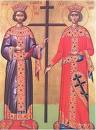 Νεωκόρος                                                                 96378030Τηλ. Επιτροπής:    Μιχαήλ Τελεβάντος (Πρόεδρος)                             22753555Φώτος Παπαδόπουλος (Γραμματέας)                     22374388Χρύσανθος Λαζάρου (Ταμίας)                                 99469655Γιαννάκης Ολυμπίου (Μέλος)                                97777942Αχιλλέας Κουλλουρένος (Μέλος)                          99466476Γεώργιος Κυριακίδης (Μέλος)                               99422397		          